Утверждаю:Директор МБОУ Миллеровской СОШимени Жоры Ковалевского_____________ Крикуненко А.Н.23.09.2020 годМаршрутная карта «Село Миллерово – село  Самбек»для автобусной экскурсии школьников в музей «Самбекские высоты»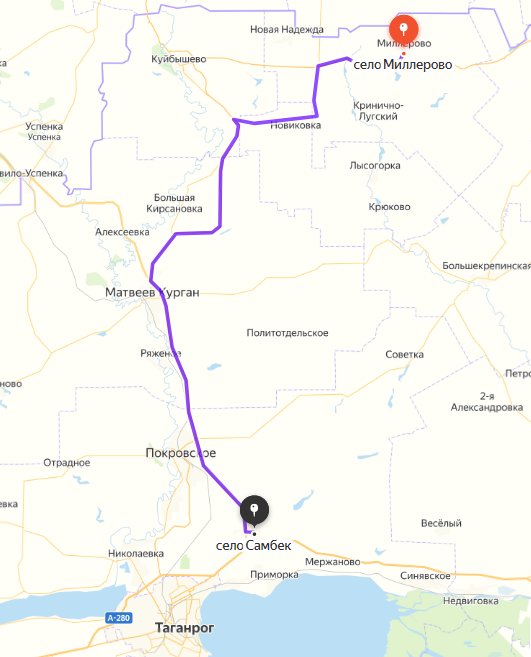 Подготовила: заместитель директора по ВР ____________  Титаренко О.А.,                                                    председатель школьной комиссии «За безопасность движения»